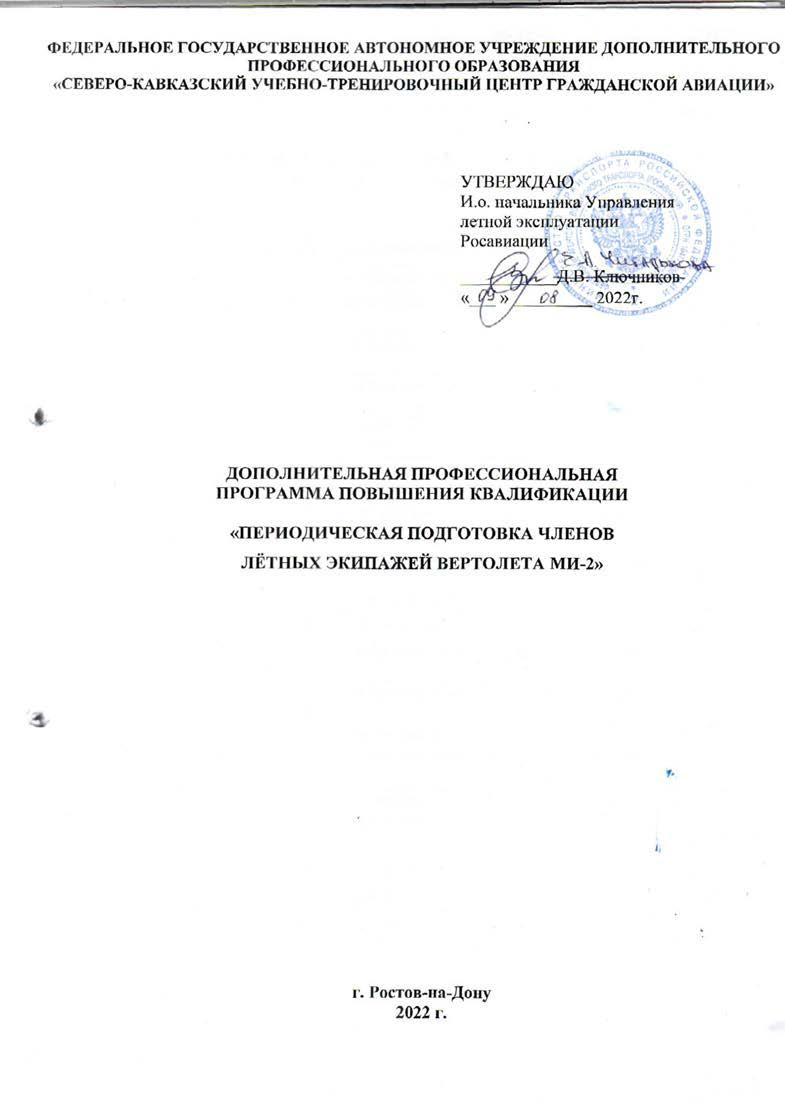 Глава 2. ПОДГОТОВКА РАБОТНИКА ДЛЯ ВЫПОЛНЕНИЯ ВОЗЛОЖЕННЫХ НА НЕГО ОБЯЗАННОСТЕЙ2.1. Вид подготовкиДанная программа предусматривает наземную подготовку членов экипажей вертолёта Ми-2 по всем модулям программы и практическую подготовку по Модулю 2 «Аварийно-спасательная подготовка экипажей вертолета Ми-2 при вынужденной посадке на сушу».2.2. Продолжительность подготовкиМаксимальная продолжительность учебного дня - 8 час.Продолжительность учебного часа - 45 минут.Указанный режим занятий применяется в том числе и при обучении с применением дистанционных образовательных технологий.2.3. Периодичность подготовкиПериодичность подготовки в соответствии с требованиями п.5.84 Федеральных авиационных правил «Подготовка и выполнение полётов в гражданской авиации Российской Федерации (ФАП-128)», утвержденных Приказом Минтранса РФ от 31.07.2009 № 128 и приказа Росавиации от 19.03.2018 N 210-П.2.4. Этапы подготовкиНастоящая Программа предусматривает теоретическую (наземную) подготовку и практическую подготовку по Модулю 2. Тренажерная и летная подготовка в рамках настоящей программы не осуществляется.2.5. Тематическое содержание этапов подготовкиВ рамках этапов теоретической (наземной) и практической подготовки изучению подлежат следующие дисциплины и темы:Модуль 1. Периодическая наземная подготовка:1. Выполнение полетов в особых условиях.2. Выполнение полетов в условиях сдвига ветра.3. Конструкция и летная эксплуатация вертолёта Ми-2.4. Конструкция и летная эксплуатация двигателя ГТД-350.5. Электро-, приборное и радиооборудование вертолёта Ми-2 и его летная эксплуатация.6. Определение летных характеристик вертолёта Ми-2 (практическая аэродинамика).7. Теоретическая подготовка к выполнению маневров и действий при срабатывании систем предупреждения о близости земли.8. Воздушная навигация.9. Авиационная метеорология.10. Воздушное законодательство.Модуль 2. Аварийно-спасательная подготовка экипажей вертолёта Ми-2 при вынужденной посадке на сушу:1. Входное тестирование.  2. Анализ материалов расследования авиационных происшествий в ГА за последний год. Разбор характерных авиационных происшествий.Применение аварийно-спасательного оборудования (выполнение тренажей в объеме задания на тренировку):- применение средств противопожарной защиты; - открывание аварийных выходов:- аварийные средства радиосвязи;- комплексный тренаж по действиям при аварийной посадке.Модуль 3. Выполнение нормальных процедур выполнения полетов и действия в аварийных ситуациях:1. Подготовка к полету. Нормальные процедуры выполнения полетов.2. Действия экипажа в аварийных ситуациях.Модуль 4. «Теоретическая подготовка по выводу воздушного судна из сложного пространственного положения, предсрывных режимов, режима сваливания»Понятие и классификация сложного пространственного положения. Предсрывные режимы. Вывод вертолета из сложного пространственного положения.2.6. Образцы документов, выдаваемых по результатам итогового контроля знаний, навыков (умений)Результаты итогового контроля знаний фиксируются в экзаменационной ведомости и классном журнале. Образцы документов, выдаваемых слушателям по результатам итогового контроля знаний, навыков (умений) представлены в Приложениях № 2 - № 5.Глава 3. ТЕМАТИКА ПЕРИОДИЧЕСКОЙ НАЗЕМНОЙ ПОДГОТОВКИМодуль 1. «ПЕРИОДИЧЕСКАЯ НАЗЕМНАЯ ПОДГОТОВКА»Примечание: самостоятельная подготовка проводится в индивидуальном порядке с использованием методической и учебной литературы, технических средств обучения ФГАУ ДПО «Северо-Кавказский УТЦ ГА» вне учебного времени.  Время самостоятельной подготовки не входит в общее время, предусмотренное тематическим планом Программы.Модуль 2. «АВАРИЙНО-СПАСАТЕЛЬНАЯ ПОДГОТОВКА ЭКИПАЖЕЙ ВЕРТОЛЁТА МИ-2 ПРИ ВЫНУЖДЕННОЙ ПОСАДКЕ НА СУШУ»Тематический план модуляФорма проведения занятий: лекции (очная форма). Итоговый контроль знаний: дифференцированный зачет.Модуль 3. «ВЫПОЛНЕНИЕ НОРМАЛЬНЫХ ПРОЦЕДУР ВЫПОЛНЕНИЯ ПОЛЕТОВ И ДЕЙСТВИЯ В АВАРИЙНЫХ СИТУАЦИЯХ»Тематический план модуляФорма проведения занятий: лекции (очная форма с применением дистанционных образовательных технологий).Итоговый контроль знаний: экзамен.Модуль 4. «ТЕОРЕТИЧЕСКАЯ ПОДГОТОВКА ПО ВЫВОДУ ВОЗДУШНОГО СУДНА ИЗ СЛОЖНОГО ПРОСТРАНСТВЕННОГО ПОЛОЖЕНИЯ, ПРЕДСРЫВНЫХ РЕЖИМОВ, РЕЖИМА СВАЛИВАНИЯ»Форма проведения занятий: лекции (очная форма с применением дистанционных образовательных технологий), самостоятельная подготовка. Итоговый контроль знаний: зачет.Модуль 1. «Периодическая наземная подготовка»Модуль 1. «Периодическая наземная подготовка»Модуль 1. «Периодическая наземная подготовка»Модуль 1. «Периодическая наземная подготовка»- 35 часов (академ.)Модуль 2. «Аварийно-спасательная подготовка экипажей вертолёта Ми-2 при вынужденной посадке на сушу»Модуль 2. «Аварийно-спасательная подготовка экипажей вертолёта Ми-2 при вынужденной посадке на сушу»Модуль 2. «Аварийно-спасательная подготовка экипажей вертолёта Ми-2 при вынужденной посадке на сушу»Модуль 2. «Аварийно-спасательная подготовка экипажей вертолёта Ми-2 при вынужденной посадке на сушу»- 7 часов (академ.)Модуль 3. «Выполнение нормальных процедур выполнения полетов и действия в аварийных ситуациях»Модуль 3. «Выполнение нормальных процедур выполнения полетов и действия в аварийных ситуациях»Модуль 3. «Выполнение нормальных процедур выполнения полетов и действия в аварийных ситуациях»Модуль 3. «Выполнение нормальных процедур выполнения полетов и действия в аварийных ситуациях»- 4 часа (академ.)Модуль 4. «Теоретическая подготовка по выводу воздушного судна из сложного пространственного положения, предсрывных режимов, режима сваливания»Модуль 4. «Теоретическая подготовка по выводу воздушного судна из сложного пространственного положения, предсрывных режимов, режима сваливания»Модуль 4. «Теоретическая подготовка по выводу воздушного судна из сложного пространственного положения, предсрывных режимов, режима сваливания»Модуль 4. «Теоретическая подготовка по выводу воздушного судна из сложного пространственного положения, предсрывных режимов, режима сваливания»2 часа (академ).Режим занятий:Модуль 1- 5 учебных дней;Модуль 2- 1 учебный день;Модуль 3- 1 учебный день;Модуль 4- 1 учебный день.Модуль 1. «Периодическая наземная подготовка»не реже одного раза в течение последовательных 12 месяцев Модуль 2. «Аварийно-спасательная подготовка экипажей вертолёта Ми-2 при вынужденной посадке на сушу»не реже одного раза в течение последовательных 12 месяцев Модуль 3. «Выполнение нормальных процедур выполнения полётов и действия в аварийных ситуациях»не реже одного раза в течение последовательных 7 месяцевМодуль 4. «Теоретическая подготовка по выводу воздушного судна из сложного пространственного положения, предсрывных режимов, режима сваливания»не реже одного раза в течение последовательных 12 месяцев №п/пНаименование учебных дисциплинКоличество часовКоличество часовКоличество часов№п/пНаименование учебных дисциплинВсегочасЛекции(ДОТ)часФорма контроля/час1.Выполнение полетов в особых условиях21Экзамен/12.Выполнение полетов в условиях сдвига ветра21Экзамен/13.Конструкция и летная эксплуатация вертолета Ми-243Экзамен/14.Конструкция и летная эксплуатация двигателя ГТД-35043Экзамен/15.Электро-, приборное и радиооборудование вертолета Ми-2 и его летная эксплуатация54Экзамен/16.Определение летных характеристик вертолета Ми-2 (практическая аэродинамика)43Экзамен/17.Теоретическая подготовка к выполнению маневров и действий при срабатывании систем предупреждения о близости земли21Экзамен/18.Воздушная навигация44Зачет9.Авиационная метеорология44Зачет10.Воздушное законодательство44Зачет11.Итого по модулю, часов35287№ п/пНаименование темНаименование темВсего, часовЛекции, часыПрактич. занятияФорма контроля1.1.Входное тестирование0,50,5-Диф. зачет2.2.Анализ материалов расследования авиационных происшествий в ГА за последний год. Разбор характерных авиационных происшествий0,50,5-Промеж. контроль3.3.Применение аварийно-спасательного оборудования (выполнение тренажей в объеме задания на тренировку):615Промеж. контроль3.1.3.1.Применение средств противопожарной защиты--1Промеж. контроль3.2.3.2.Открывание аварийных выходов--1Промеж. контроль3.3.3.3.Аварийные средства радиосвязи--1Промеж. контроль3.4.3.4.Комплексный тренаж по действиям при аварийной посадке--2Промеж. контроль4.4.Итоговый контроль---Диф. зачетИтого725№ п\пНаименование разделов и темВсегочасЛекции(ДОТ)часФормаконтроля1.Подготовка к полету. Нормальные процедуры выполнения полетовполета. 11Промежконтроль2.Действия экипажа в аварийных ситуациях22Промежконтроль3.Итоговый контроль1экзаменИтого:431№ п/пНаименование темКоличество часов(очная, ДОТ)Количество часов(очная, ДОТ)Количество часов(очная, ДОТ)№ п/пНаименование темВсегочасЛекции(очная, ДОТ)часФорма контроля час1.Понятие и классификация сложного пространственного положения. Предсрывные режимы. Вывод вертолета из сложного пространственного положения 22Промежконтроль2.Итоговый контрольЗачетИтого по дисциплине:22